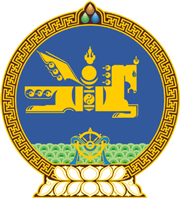 МОНГОЛ УЛСЫН ХУУЛЬ2022 оны 07 сарын 05 өдөр                                                                  Төрийн ордон, Улаанбаатар хот   ҮЛ ХӨДЛӨХ ЭД ХӨРӨНГИЙН АЛБАН   ТАТВАРЫН ТУХАЙ ХУУЛЬД НЭМЭЛТ,   ӨӨРЧЛӨЛТ ОРУУЛАХ ТУХАЙ1 дүгээр зүйл.Үл хөдлөх эд хөрөнгийн албан татварын тухай хуулийн 7 дугаар зүйлд доор дурдсан агуулгатай 7.3 дахь хэсэг нэмсүгэй:“7.3.үйлдвэрлэл, технологийн паркийн нутаг дэвсгэр дэх үл хөдлөх эд хөрөнгийг үл хөдлөх эд хөрөнгийн албан татвараас эхний 5 жилд чөлөөлж, дараагийн 5 жилд 50 хувиар хөнгөлнө.”2 дугаар зүйл.Үл хөдлөх эд хөрөнгийн албан татварын тухай хуулийн 7 дугаар зүйлийн 7.1.4 дэх заалтыг хүчингүй болсонд тооцсугай.3 дугаар зүйл.Энэ хуулийг Үйлдвэрлэл, технологийн паркийн эрх зүйн байдлын тухай хууль /Шинэчилсэн найруулга/ хүчин төгөлдөр болсон өдрөөс эхлэн дагаж мөрдөнө.	МОНГОЛ УЛСЫН 	ИХ ХУРЛЫН ДАРГА 				Г.ЗАНДАНШАТАР